Publicado en Madrid el 30/09/2020 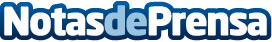 Entrevista a Isabel Ortín, Responsable del Departamento de Orientación del Colegio Logos"La vuelta a las clases presenciales puede afectar al aprendizaje de los alumnos si desatendemos el acompañamiento emocional adecuado"Datos de contacto:Logos International School91 630 34 94Nota de prensa publicada en: https://www.notasdeprensa.es/entrevista-a-isabel-ortin-responsable-del Categorias: Educación Sociedad Madrid Ocio para niños http://www.notasdeprensa.es